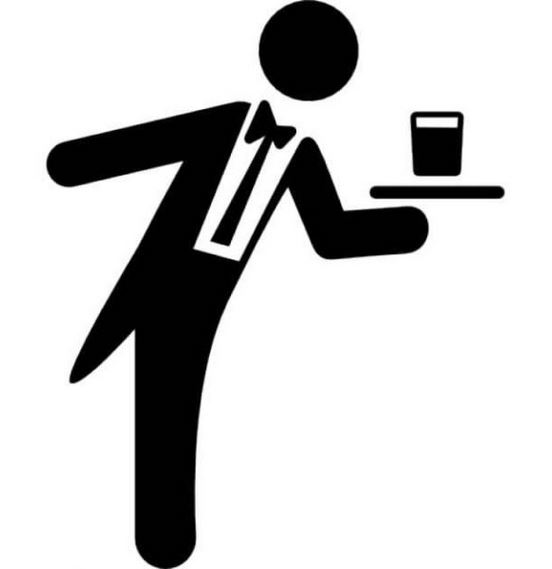 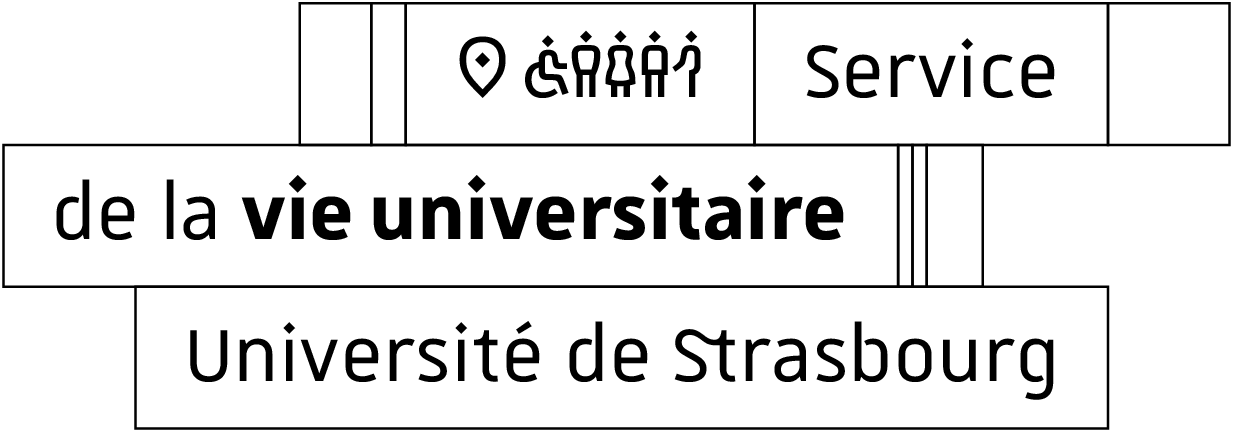 Les serveurs sont en tenue professionnelle à savoir : bas noir, chemisier blanc, gilet de service et un badge nominatif. Si vous souhaitez un code vestimentaire différent, merci de nous le préciser : Imputation budgétaire pour le paiement des étudiantsAprès la réception et déclaration des heures exactes effectuées, nous vous adresserons les états d’heures saisis par le Service de la vie universitaire pour signature.
Fait à                                               		                                              		                                                                         Signature 		 et Cachetle                                                                                 Service / Composante / Laboratoire    Nom, Prénom du responsableTéléphone Mail Nature de la réceptionDate de la réceptionLieu de la réception Nombre d’invités :Personne référente lors de la réceptionTéléphone Mail      Nombre de serveurs nécessaires Il convient de compter un serveur par tranche de 40 invités.      Heure d’arrivée des serveursIl convient de compter un minimum d'une heure pour l’installation du buffet (matériel fourni par le commanditaire)         Estimation fin de service         CENTRE FINANCIER        CENTRE DE COUTS                E – OTP               DOMAINE FONCTIONNEL 